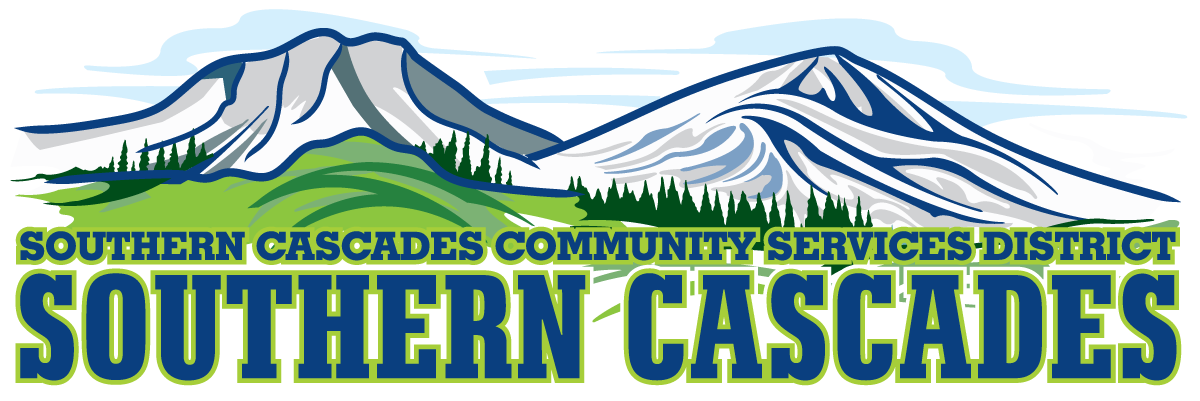     Conference RoomSouthern Cascades Operations Base 205 Ash Valley Road, Adin, CA 96006September 7, 2023   5:00 PMSpecial Board MeetingCall to OrderPledge of Allegiance3.0 Roll Call and Establishment of a Quorum of the Board of Directors4.0 Deletions /Additions and Approval of Agenda5.0 Discussion5.1 Purchase of the two Subaru’s for HTS regarding credit application and needing a “Guarantor” to run credit on behalf of the District6.0 CLOSED SESSION6.1 Per Government Code 54957, Public Employee Performance Evaluation- District General Administrator6.2 Per Gov’t Code § 551.071. Real Property Deliberations7.0 Resume Open Session8.0 Consideration/Action	8.1 Instruction given to staff as a result of the Closed Session.9.0 AdjournmentParties with a disability as provided by the American Disabilities Act who require special accommodations or aides in order to participate in the public meeting should make the request by calling 530 299 3110 at least 24 hours prior to the meeting. Posted at Southern Cascades Operations Base and Training Center Foyer and the SCCSD Web Site Friday September 1, 2023.